Jodie Connor Holistics07718723773holistics.jc@gmail.comRelax – Rebalance – Rejuvenate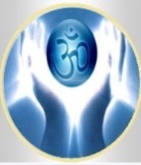 Pre-order your Christmas Gift Vouchers nowfor single treatments, treatment courses, pamper packages and workshops.Spend over £50 and get a 10% discount & your FREE Gift Bag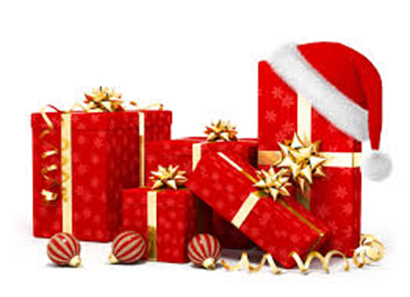 